CEVAPLAR: 1-D    2-D    3-A    4-A    5-D    6-E    7-E    8-D    9-D    10-B    
Soru 1XO bileşiğinde elementlerin kütlece birleşme (mX/mO) oranı 5/2 dir.Buna göre, X'in atom kütlesi aşağıdakilerden hangisidir? (O: 16 g/mol)A) 12
B) 20
C) 36
D) 40
E) 48

Soru 2Endüstriyel asetilen (C2H2); CaC2  +  2H2O  →  C2H2  +  Ca(OH)2 reaksiyonuyla elde ediliyor.20 gram CaC2 ile 9 gram H2O tepkimesinden 18,5 gram Ca(OH)2 oluşurken 4 gram CaC2 artıyor.Buna göre kaç gram C2H2 oluşmuştur?A) 3
B) 3,5
C) 4,5
D) 6,5
E) 13

Soru 3X2Y3 bileşiğinde kütlece birleşme oranı mX/mY = 7/6 dır X ve Y elementlerinin oluşturduğu diğer bileşikte kütlece birleşme oranı mX/mY = 7/4 tür.Buna göre, ikinci bileşiğin formülü aşağıdakilerden hangisinde doğru verilmiştir?A) XY
B) X₂Y
C) X₄Y₃
D) XY₃
E) X₂Y₅

Soru 4  I.    NH3(g)  +  HCl(g)  →  NH4Cl(k)  II.   2KI(suda)  +  Pb(NO3)2(suda)  →  PbI2(k)  +  2KNO3(suda)  III.  4Fe(k)  +  3O2(g)  →  2Fe2O3(k)  IV.  Zn(k)  +  CuSO4(suda) →  ZnSO4(suda)  +  Cu(k)Yukarıda verilen tepkimelerden hangileri çözünme-çökelme tepkimesidir?A) Yalnız II
B) Yalnız IV
C) II ve III
D) I, II ve III
E) II, III ve IV

Soru 5Aşağıdaki tepkimelerin hangisi nötralleşme tepkimesidir?A) NH3(g)  +  HCl(g)  →  NH4Cl(k)
B) CH4(g)  +  2O2(g)  →  CO2(g)  +  2H2O(s)
C) 2NO(g)  +  O2(g) + ısı  →  2NO2(g)
D) H2SO4(suda)  +  Ca(OH)2(suda)  →  CaSO4(suda)  +  2H2O(s)
E) H2O(s)  +  Elektrik enerjisi  →  H2(g)  +  1/2O2(g)

Soru 6H2SO4(suda)  +  Mg(OH)2(suda)  →  Y(suda)  +  2H2O(s)HCl(suda)  +  KOH(suda)  →  X(suda)  +  H2O(s)Yukarıda verilen tepkimelerle ilgili  I.    Çözünme tepkimeleridir.  II.   X ve Y birer tuzdur.  III.  HCl ve H2SO4 asittir.yargılarından hangisi yada hangileri doğrudur?A) Yalnız I
B) Yalnız II
C) Yalnız III
D) I ve III
E) II ve III

Soru 70,1 mol C2H5COOH bileşiğiyle ilgili aşağıdaki ifadelerden hangisi yanlıştır? ( NA : 6,02.1023 )A) 6,02.1022 tane molekül içerir.
B) 0,6 mol hidrojen atomu içerir.
C) 1,806.1023 tane karbon atomu içerir.
D) 0,2 mol oksijen atomu içerir.
E) Toplam 6,02.1023 tane atom içerir.

Soru 8N2(g)  +  3H2(g)  →  2NH3(g)  tepkimesiyle ilgili  I.    Molekül sayısı korunur.  II.   Homojen tepkimedir.  III.  Toplam proton ve nötron sayısı korunur.yargılarından hangileri doğrudur?A) Yalnız I
B) Yalnız II
C) Yalnız III
D) II ve III
E) I, II ve III

Soru 9Yapısında 1,4 mol hidrojen atomu bulunan C6H14  molekülüyle ilgili  I.    0,01 moldür.  II.   3,612.1023 tane karbon atomu içerir.  III. Toplam 2 mol atom içerir.yargılarından hangileri doğrudur? ( NA : 6,02.1023 )A) Yalnız I
B) Yalnız II
C) Yalnız III
D) II ve III
E) I, II ve III

Soru 10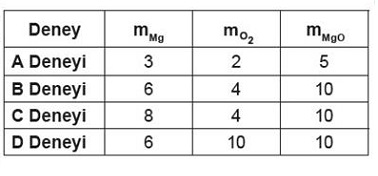 Mg ve O2 ile yapılan MgO eldesi deneylerinde elde edilen veriler yukarıdaki tabloda verilmiştir.Buna göre  I.    A deneyi artansız gerçekleşmiştir.  II.   B deneyinde artan madde bulunur.  III.  C deneyinde 2 gram Mg elementi artar.  IV.  D deneyinde artan madde Mg elementidir.yargılarından hangileri doğrudur? (Mg: 24, O: 16)A) I ve II
B) I ve III
C) II ve IV
D) III ve IV
E) I, II, III ve IV

